Государственный стандарт СССР ГОСТ 23682-79
"Колонны стальные ступенчатые для зданий с мостовыми электрическими кранами общего назначения грузоподъемностью до 50 т. Технические условия"
(утв. постановлением Госстроя СССР от 22 мая 1979 г. N 70)Steel stepped columns for buildings with general-purpose overhead electric cranes of 50 m capacity. SpecificationsСрок введения с 1 января 1981 г. 1. Основные размеры                                                      2. Технические требования                                                3. Комплектность                                                         4. Правила приемки                                                       5. Методы контроля                                                       6. Маркировка, транспортирование и хранение                              7. Указания по монтажу                                                  Настоящий стандарт распространяется на стальные сварные ступенчатые колонны с надкрановой (верхней) сплошностенчатой частью и подкрановой (нижней) решетчатой частью.Колонны предназначаются для одноэтажных производственных зданий высотой от 10,8 до 18,0 м, пролетами от 18 до 36 м; с одноярусным расположением кранов, возводимых в районах с расчетной температурой наружного воздуха минус 65°С и выше и сейсмичностью до 9 баллов включительно, с неагрессивными, слабо- и среднеагрессивными средами. В зданиях для производств со среднеагрессивными средами шаг колонн должен быть не менее 12 м.Колонны должны удовлетворять требованиям ГОСТ 23118-78 и требованиям, изложенным в соответствующих разделах настоящего стандарта.1. Основные размеры1.1. Колонны должны изготовляться двух видов:с односторонней подкрановой ступенью для крайнего ряда;с двусторонней подкрановой ступенью для среднего ряда.1.2. Колонны каждого вида могут изготовляться в двух исполнениях:1 - для зданий без проходов вдоль крановых путей;2 - для зданий с проходами вдоль крановых путей.Колонны среднего ряда в исполнении 2 должны изготовляться с надкрановой частью, смещенной относительно продольной разбивочной оси здания для возможности прохода с одной стороны колонны.1.3. Основные размеры колонн и привязки колонн к продольным осям здания должны соответствовать указанным на чертеже и в табл. 1.2. Технические требования2.1. Колонны должны изготовляться в соответствии с требованиями настоящего стандарта и СНиП III-18-75, по рабочим чертежам КМД, утвержденным в установленном порядке.2.2. Надкрановая часть колонн и ветви подкрановой части должны быть двутаврового сечения, решетка подкрановой части - двухплоскостной из одиночных уголков.Допускается для наружной ветви колонн крайнего ряда швеллерное сечение. В зданиях для производств со среднеагрессивными средами наружная ветвь колонн должна быть только швеллерного сечения.2.3. Колонны должны изготовляться из проката стали классов, приведенных в табл. 2.2.4. Торцы надкрановых и подкрановых частей колонн, а также верхняя плоскость плит баз должны быть механически обработанными в соответствии с указаниями на чертеже.Шероховатость механически обработанной поверхности - R_z <= 320 мкм (1-й класс) по ГОСТ 2789-73.2.5. Сварные соединения элементов колонн должны быть выполнены автоматической и полуавтоматической сваркой по ГОСТ 8713-70 или ГОСТ 14771-76.Допускается применение ручной сварки по ГОСТ 5264-69 для монтажных соединений.2.6. Материалы для сварки, а также болты грубой или нормальной точности должны приниматься в соответствии со СНиП II-В.3-72.2.7. Предельные отклонения линейных размеров колонн и их элементов от номинальных приведены в табл. 3.2.8. Предельные отклонения формы и расположения поверхностей элементов колонн от проектных приведены в табл. 4.2.9. К плитам баз колонн (для выверки и закрепления их в проектное положение перед подливкой бетона) должны быть приварены планки с отверстиями для специальных анкерных болтов.На базах колонн должны быть накернены риски, необходимые при установке колонн в проектное положение.2.10. Колонны должны быть огрунтованы и окрашены. Грунтовка и окраска должны соответствовать V классу покрытия по ГОСТ 9.032-74.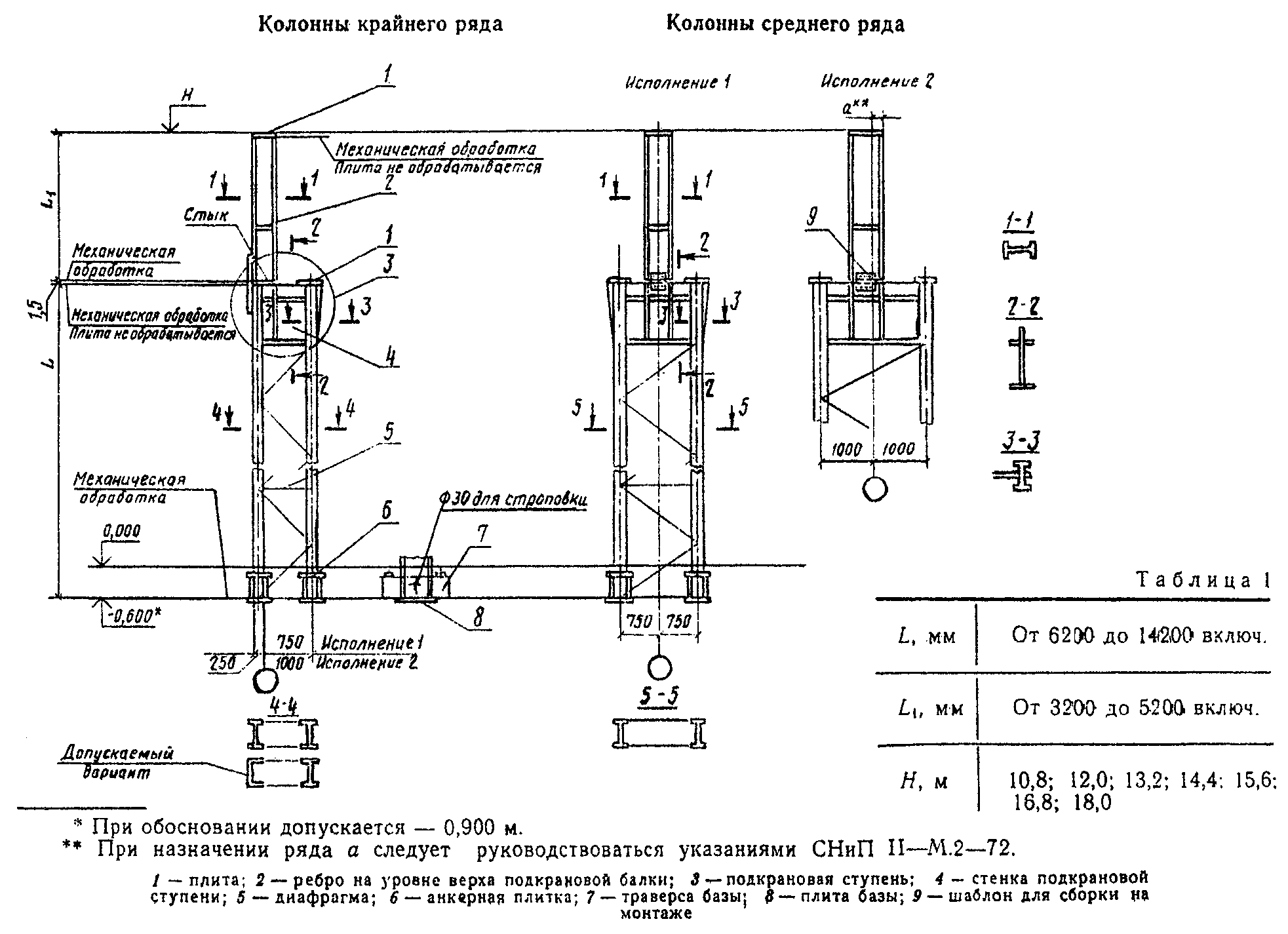 "Чертеж. Таблица 1"Таблица 2┌────────────────────────────┬──────────────────────────────────┬───────┐│   Наименование элемента    │              Прокат              │ Класс ││                            ├───────────────────┬──────────────┤ стали ││                            │        Вид        │ Обозначение  │       ││                            │                   │ нормативно-  │       ││                            │                   │ технического │       ││                            │                   │  документа   │       │├─────────┬──────────────────┼───────────────────┼──────────────┼───────┤│Надкрано-│ Основной элемент │     Двутавр с     │ТУ 14-2-24-72 │       ││вая часть│                  │   параллельными   │              │       ││ колонны │                  │   гранями полок   │              │       ││         │                  ├───────────────────┼──────────────┤       ││         │                  │Сталь листовая (при│ГОСТ 19903-74 │       ││         │                  │ сварном двутавре) │              │       ││         ├──────────────────┼───────────────────┤              │       ││         │   Плита, ребро   │  Сталь листовая   │              │       │├─────────┼──────────────────┼───────────────────┼──────────────┤       ││Подкрано-│      Ветвь       │ Балка двутавровая │ ГОСТ 8239-72 │       ││вая часть│                  ├───────────────────┼──────────────┤       ││ колонны │                  │     Двутавр с     │ТУ 14-2-24-72 │       ││         │                  │   параллельными   │              │       ││         │                  │   гранями полок   │              │       ││         │                  ├───────────────────┼──────────────┼───────┤│         │                  │Сталь листовая (при│ГОСТ 19903-74 │С38/23;││         │                  │ сварном двутавре  │              │С44/29;││         │                  │ или холодногнутом │              │С46/33 ││         │                  │     швеллере)     │              │       ││         │                  ├───────────────────┼──────────────┼───────┤│         │                  │      Швеллер      │ ГОСТ 8240-72 │       ││         ├──────────────────┼───────────────────┼──────────────┤       ││         │ Элемент решетки  │   Сталь угловая   │ ГОСТ 8509-72 │       ││         │                  │   равнополочная   │              │       ││         ├──────────────────┼───────────────────┼──────────────┤       ││         │    Диафрагма     │      Швеллер      │ ГОСТ 8240-72 │       ││         ├──────────────────┼───────────────────┼──────────────┤       ││         │  Плита, стенка   │  Сталь листовая   │ГОСТ 19903-74 │       ││         │   подкрановой    │                   │              │       ││         │ ступени, ребро,  │                   │              │       ││         │стыковая накладка,│                   │              │       ││         │фасонка, траверса │                   │              │       ││         │       базы       │                   │              │       │├─────────┴──────────────────┤                   │              │       ││         Плита базы         │                   │              │       │├────────────────────────────┤                   │              │       ││      Анкерная плитка       │                   │              │       │└────────────────────────────┴───────────────────┴──────────────┴───────┘См. ГОСТ 8509-93 "Уголки стальные горячекатаные равнополочные. Сортамент", введенный в действие постановлением Госстандарта РФ от 20 февраля 1996 г. N 85 с 1 января 1997г.Взамен ГОСТ 8239-72 постановлением Госстандарта СССР от 27 сентября 1989 г. N 2940 с 1 июля 1990 г. введен в действие ГОСТ 8239-89Примечание. Выбор класса и марки стали для элементов колонн должен производиться в соответствии со СНиП II-B.3-72 и СНиП II-28-73.Таблица 3мм┌───────────────────────────────────────────────┬───────────┬───────────────────────┐│             Наименование размера              │Пред. откл.│          Эскиз        │├───────────────────────────────────────────────┼───────────┼───────────────────────┤│Длина подкрановой части колонны L              │  +-  4,0  │См. графический  объект││                                               │           │"Чертеж. Таблица 1"    ││                                               │           │                       ││Длина надкрановой части колонны L_1            │  +-  6,0  │                       ││                                               │           │                       ││Длина всей колонны                             │  +- 12,0  │                       ││L + L_1 + 1,5)                                 │           │                       │├───────────────────────────────────────────────┼───────────┼───────────────────────┤│Высота  сварного  сечения  надкрановой    части│  +-  3,0  │См. графический  объект││колонны h                                      │           │"Рис. 1"               │├───────────────────────────────────────────────┼───────────┼───────────────────────┤│Расстояние   между  ветвями  подкрановой  части│           │                       ││колонны  (в   сечениях   колонны   в   пределах│           │                       ││подкрановой ступени и базы) l:                 │           │                       ││                                               │           │                       ││для крайнего ряда                              │  +-  3,0  │См. графический  объект││                                               │           │"Рис. 2"               ││для среднего ряда                              │  +-  3,0  │См. графический  объект││                                               │           │"Рис. 3"               │├───────────────────────────────────────────────┼───────────┼───────────────────────┤│Привязка    вертикального   ребра   подкрановой│  +-  3,0  │См. графический  объект││ступени колонны крайнего ряда l                │           │"Рис. 4"               │├───────────────────────────────────────────────┼───────────┼───────────────────────┤│Привязка вертикальных ребер подкрановой ступени│           │См. графический  объект││колонны среднего ряда:                         │           │"Рис. 5"               ││                                               │           │                       ││l                                              │  +-  3,0  │                       ││l_1; l_2                                       │  +-  2,0  │                       │├───────────────────────────────────────────────┼───────────┼───────────────────────┤│Расстояние    между  осями  отверстий  в  плите│  +-  1,5  │См. графический  объект││надкрановой части колонны и в плите подкрановой│           │"Рис. 6"               ││ступени А; А_1                                 │           │                       │├───────────────────────────────────────────────┼───────────┼───────────────────────┤│Расстояние  между   ребром,   расположенным  на│  +-  2,0  │См. графический  объект││уровне верха подкрановой балки, и нижним торцом│           │"Рис. 7"               ││надкрановой части колонны l                    │           │                       │├───────────────────────────────────────────────┼───────────┼───────────────────────┤│Расстояние между  осью  отверстий для крепления│  +-  1,5  │                       ││подкрановой балки и ребром l_1                 │           │                       │├───────────────────────────────────────────────┼───────────┼───────────────────────┤│Расстояние между осями отверстий А             │  +-  1,5  │                       │├───────────────────────────────────────────────┼───────────┼───────────────────────┤│В колонне крайнего ряда:                       │           │См. графический  объект││                                               │           │"Рис. 8"               │├───────────────────────────────────────────────┼───────────┤                       ││расстояние между  осями отверстий для крепления│  +-  1,5  │                       ││тормозных устройств A; А_1; A_2                │           │                       │├───────────────────────────────────────────────┼───────────┼───────────────────────┤│расстояние  между  осью  отверстий  и   ребром,│  +-  1,5  │                       ││расположенным на уровне верха подкрановой балки│           │                       ││l                                              │           │                       │├───────────────────────────────────────────────┼───────────┼───────────────────────┤│В стыке колонны крайнего ряда:                 │           │                       │├───────────────────────────────────────────────┼───────────┼───────────────────────┤│расстояние между осями отверстий A;  A_1;  А_2;│  +-  0,5  │См. графический  объект││A_3                                            │           │"Рис. 9"               │├───────────────────────────────────────────────┼───────────┼───────────────────────┤│расстояние  между   осью   отверстий  и  торцом│  +-  0,5  │                       ││надкрановой или подкрановой частей колонны l_1;│           │                       ││l_2; l_3                                       │           │                       │├───────────────────────────────────────────────┼───────────┼───────────────────────┤│зазор между стыкуемыми частями колонны l       │  +-  1,5  │См. графический  объект││                                               │           │"Рис. 10"              │├───────────────────────────────────────────────┼───────────┼───────────────────────┤│В стыке колонны среднего ряда:                 │           │См. графический  объект││                                               │           │"Рис. 11"              │├───────────────────────────────────────────────┼───────────┼───────────────────────┤│расстояние   между   осью   отверстий   и  осью│  +-  0,5  │                       ││надкрановой части колонны А; А_1               │           │                       │├───────────────────────────────────────────────┼───────────┼───────────────────────┤│расстояние между осями отверстий А_2           │  +-  0,5  │                       │├───────────────────────────────────────────────┼───────────┼───────────────────────┤│расстояние   между   осью  отверстий  и  торцом│  +-  0,5  │                       ││надкрановой или подкрановой частей колонны l_1 │           │                       │├───────────────────────────────────────────────┼───────────┼───────────────────────┤│зазор между стыкуемыми частями колонны l       │  +-  1,5  │                       │└───────────────────────────────────────────────┴───────────┴───────────────────────┘Таблица 4мм┌───────────────────────────────────────────────┬───────────┬───────────────────────┐│            Наименование отклонения            │Пред. откл.│           Эскиз       ││                                               │  дельта   │                       │├───────────────────────────────────────────────┼───────────┼───────────────────────┤│Непрямолинейностъ  надкрановой  части  колонны,│           │См. графический  объект││ветвей подкрановой  части  и  всей  колонны  по│           │"Рис. 12"              ││длине L; L_1; L+L_1+1,5:                       │           │                       ││                                               │           │                       ││до 4000 включ.                                 │    5,0    │                       ││св. 4000  "  8000      "                       │    8,0    │                       ││ "    8000                                     │   13,0    │                       │├───────────────────────────────────────────────┼───────────┼───────────────────────┤│Смещение оси стенки подкрановой ступени        │    3,0    │См. графический  объект││                                               │           │"Рис. 13"              │├───────────────────────────────────────────────┼───────────┼───────────────────────┤│Неперпендикулярность  механически обработанного│           │См. графический  объект││торца элемента колонны к его продольной оси при│           │"Рис. 14"              ││размере В:                                     │           │                       ││                                               │           │                       ││до 500 включ.                                  │    0,3    │                       ││св. 500                                        │    0,4    │                       │├───────────────────────────────────────────────┼───────────┼───────────────────────┤│Взаимное  смещение  нижних  торцов  ветвей  при│           │См. графический  объект││размере l:                                     │           │"Рис. 15"              ││                                               │           │                       ││до 1000 включ.                                 │    0,6    │                       ││св. 1000 "  1500      "                        │    0,8    │                       ││2000                                           │    1,3    │                       │├───────────────────────────────────────────────┼───────────┼───────────────────────┤│Смещение  осей   группы   отверстий   в   плите│    2,0    │См. графический  объект││надкрановой части колонны и в плите подкрановой│           │"Рис. 16"              ││ступени                                        │           │                       │├───────────────────────────────────────────────┼───────────┼───────────────────────┤│Неперпендикулярность   поверхностей   пояса   и│           │См. графический  объект││стенки сварного двутаврового сечения при ширине│           │"Рис. 17"              ││пояса В:                                       │           │                       ││                                               │           │                       ││до 250 включ.                                  │    2,0    │                       ││св. 250  "   500      "                        │    3,0    │                       │└───────────────────────────────────────────────┴───────────┴───────────────────────┘3. Комплектность3.1. Колонны должны поставляться предприятием-изготовителем комплектно.В состав комплекта должны входить:отправочные элементы колонн (надкрановые и подкрановые части; анкерные плитки - по 4 шт. на каждую колонну; плиты баз - по 2 шт. на каждую колонну);шаблоны для сборки колонн среднего ряда - по одному на двадцать колонн, но не менее двух;техническая документация - в соответствии с требованиями ГОСТ 23118-78.Допускается плиты баз отправлять отдельно до поставки остальных элементов комплекта.Допускается по согласованию потребителя с предприятием-изготовителем соединение надкрановых и подкрановых частей колонн осуществлять на заводе. В этом случае шаблон для сборки колонн в комплект не входит.4. Правила приемки4.1. Колонны (отправочные элементы) должны приниматься техническим контролем предприятия-изготовителя поштучно.4.2. Контроль линейных размеров колонн и их элементов (в том числе размеров сечений профилей проката), формы и расположения поверхностей элементов, качества сварных соединений и подготовки поверхности под защитные покрытия должен производиться до грунтования колонн.4.3. Контроль качества стыковых швов, соединяющих надкрановую часть колонны с подкрановой, должен производиться в первой и каждой двадцать пятой колонне.4.4. При поставке колонн частями (надкрановыми и подкрановыми) контрольной оборке должна подвергаться первая и каждая десятая колонна.4.5. Потребитель имеет право производить приемку колонн, применяя, при этом, правила приемки и методы контроля, установленные настоящим стандартом.5. Методы контроля5.1. Контроль линейных размеров колонн и их элементов, форумы и расположения поверхностей элементов, а также шероховатости механически обработанной поверхности следует производить методами и средствами, обеспечивающими требуемую точность измерений.5.2. Контроль качества швов сварных соединений должен производиться внешним осмотром и измерениями 100% швов по ГОСТ 3242-69.Контроль качества стыковых швов, соединяющих надкрановую часть колонны с подкрановой, должен производиться (на заводе или стройплощадке) методами ультразвуковым по ГОСТ 14782-76 или радиографическим по ГОСТ 7512-75.Взамен ГОСТ 14782-76 постановлением Госстандарта СССР от 17 декабря 1986 г. N 3926 1 января 1988 г. введен в действие ГОСТ 14782-866. Маркировка, транспортирование и хранение6.1. Изготовленные колонны должны быть замаркированы.На каждом отправочном элементе колонны должны быть нанесены следующие маркировочные знаки:номер заказа;номер чертежа КМД, по которому изготовлен отправочный элемент колонны;условное обозначение по чертежу КМД с указанием порядкового номера изготовления.Пример маркировки:                                 210                                ───── К1-3,                                  7где 210 - номер заказа;      7 - номер чертежа КМД;     K1 - условное обозначение;      3 - порядковый номер изготовления.6.2 Маркировочные знаки должны наноситься несмываемой краской на отправочном элементе колонны:для надкрановой части колонны в двух местах - на стенке двутавра в нижнем конце и на наружной плоскости полки в верхнем конце;для подкрановой части колонны в двух местах - на наружной плоскости полки подкрановой ветви в зоне подкрановой ступени и на наружной плоскости стенки подкрановой ветви на расстоянии 600-1000 мм от низа базы;для плиты базы в одном месте - на механически обработанной плоскости;для анкерных плиток - на первой и последней плитке из пакета;на шаблоне маркировочные знаки должны наноситься в одном месте.6.3. Колонны (надкрановые и подкрановые части) при транспортировании и хранении должны опираться на деревянные подкладки и прокладки. Толщина деревянных подкладок должна быть не менее 50 мм при транспортировании и не менее 150 мм при хранении колонн. Толщина прокладок должна быть не менее 25 мм. Длина подкладок и прокладок должна быть больше габарита опирания колонн не менее чем на 100 мм.При транспортировании и хранении должна быть обеспечена надежность закрепления колонн и сохранность их от повреждений.Колонны должны храниться в штабелях высотой не более 2 м.Плиты баз, анкерные плитки и шаблоны при транспортировании и хранении должны быть соединены в пакеты проволокой.7. Указания по монтажу7.1. Монтаж колонн должен производиться в соответствии с требованиями СНиП III-18-75.7.2. Предельные отклонения от проектного положения смонтированных конструкций приведены в табл. 5.Таблица 5мм┌───────────────────────────────────┬──────────────────┬───────────────────────┐│      Наименование отклонения      │Пред. откл. дельта│          Эскиз        │├───────────────────────────────────┼──────────────────┼───────────────────────┤│Отклонение отметки верха плиты базы│       1,5        │См. графический  объект││                                   │                  │"Рис. 18"              │├───────────────────────────────────┼──────────────────┼───────────────────────┤│Взаимное  смещение   плит   баз  по│                  │См. графический  объект││вертикали при размере l:           │                  │"Рис. 19"              ││                                   │                  │                       ││до 1000 включ.                     │       0,6        │                       ││св. 1000 "   1500      "           │       0,8        │                       ││2000                               │       1,3        │                       │├───────────────────────────────────┼──────────────────┼───────────────────────┤│Уклон плиты базы при размере l:    │                  │См. графический  объект││                                   │                  │"Рис. 20"              ││до 250 включ.                      │       0,2        │                       ││св. 250   "   500      "           │       0,3        │                       ││"   500                            │       0,5        │                       │├───────────────────────────────────┼──────────────────┼───────────────────────┤│Смещение  осей  ветвей  подкрановой│       5,0        │См. графический  объект││части      колонны     относительно│                  │"Рис. 21"              ││разбивочных осей в нижнем сечении  │                  │                       │├───────────────────────────────────┼──────────────────┼───────────────────────┤│Отклонение колонны от  вертикали  в│       15,0       │См. графический  объект││верхнем сечении                    │                  │"Рис. 22"              │└───────────────────────────────────┴──────────────────┴───────────────────────┘